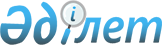 О внесении изменения и дополнения в постановления Правительства Республики Казахстан от 29 января 2004 года N 105 и от 27 мая 2005 года N 527
					
			Утративший силу
			
			
		
					Постановление Правительства Республики Казахстан от 29 декабря 2006 года N 1318. Утратило силу постановлением Правительства Республики Казахстан от 31 октября 2015 года № 870      Сноска. Утратило силу постановлением Правительства РК от 31.10.2015 № 870 (вводится в действие по истечении десяти календарных дней после дня его первого официального опубликования).      В связи с особенностью эксплуатации судоходных водных путей Правительство Республики Казахстан  ПОСТАНОВЛЯЕТ: 

      1. Внести в некоторые решения Правительства Республики Казахстан следующие изменение и дополнение: 

      1) в постановлении Правительства Республики Казахстан от 29 января 2004 года  N 105 "Об утверждении Правил отнесения водных объектов к категории судоходных и перечня судоходных водных путей, открытых для судоходства" (САПП Республики Казахстан, 2004 г., N 4, ст. 58): 

      в перечне судоходных водных путей, открытых для судоходства, утвержденном указанным постановлением: 

      в пункте 5 слова "границы с Российской Федерацией" заменить словами "поселка Приишимка Северо-Казахстанской области"; 

      2) в постановлении Правительства Республики Казахстан от 27 мая 2005 года  N 527 "Об утверждении Правил эксплуатации судоходных водных путей" (САПП Республики Казахстан, 2005 г., N 22, ст. 279): 

      Правила эксплуатации судоходных водных путей, утвержденные указанным постановлением: 

      дополнить пунктом 5-1 следующего содержания: 

      "5-1. Содержание судоходных водных путей не требуется при условиях: 

      1) если оба берега судоходного водного пути являются ходовыми и движение судов возможно по всей ширине русла (в этом случае навигационные знаки могут не выставляться); 

      2) если по всей протяженности судоходного водного пути отсутствуют лимитирующие перекаты и не имеется ограничений по габаритам и осадке для судов и составов.". 

      2. Настоящее постановление вводится в действие по истечении десяти календарных дней со дня его первого официального опубликования.        Исполняющий обязанности 

         Премьер-Министра 

       Республики Казахстан 
					© 2012. РГП на ПХВ «Институт законодательства и правовой информации Республики Казахстан» Министерства юстиции Республики Казахстан
				